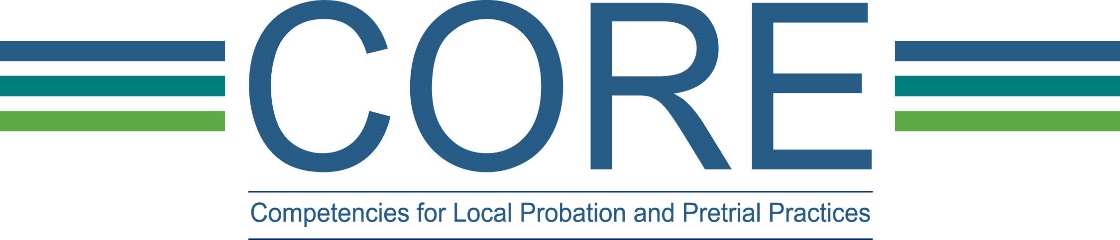 TRAINER SIGN-UP FORMScheduled Training Date I wish to volunteer for (list dates you would like to be in attendance):Please specify what areas you are interested in facilitating, co-facilitating, or supporting during 
CORE Essential Skills and CORE Specialized Skills classroom sessions.	Ethics	Time & Case Management	Courtroom Demeanor	Purpose Driven Communication	Pretrial – VPRAI	Pretrial – Role Play	Probation – Risk Assessment & Case Planning	Probation – MOST/OST	I prefer to support behind the scenes (i.e. set-up, tear down, curriculum review, PowerPoint development, etc.	Other –  Additional Feedback:For additional space please use the back of this form.Name: Agency:Position:Contact Number:Email: